別記様式第二(第十六条関係)開発行為許可申請書備考　1　宅地造成等規制法(昭和36年法律第191号)第3条第1項の宅地造成工事規制区域内においては，本許可を受けることにより，同法第8条第1項本文の宅地造成に関する工事の許可が不要となります。　　　2　津波防災地域づくりに関する法律(平成23年法律第123号)第73条第1項の特定開発行為は，本許可を受けることにより，同項の許可を受けたものとみなされます。　　　3　許可申請者又は工事施行者が法人である場合においては，氏名は，その法人の名称及び代表者の氏名を記載すること。　　　4　※印のある欄は記載しないこと。　　　5　「法第34条の該当号及び該当する理由」の欄は、申請に係る開発行為が市街化調整区域内において行われる場合に記載すること。　　　6　「その他必要な事項」の欄には、開発行為を行うことについて、農地法その他の法令による許可、認可等を要する場合には、その手続の状況を記載すること。別記様式第三(第十六条関係)資金計画書　1　収支計画(単位　千円)2　年度別資金計画(単位　千円)第1号様式設計説明書その1　設計の概要備考　1　面積は平方メートル，比率はパーセントを単位とする。　2　1欄には，造成計画及び公共施設整備計画の詳細を記載すること。　3　4欄の比率は，3欄の面積の合計に対する各公共施設の敷地面積の比率とする。　4　5欄には，開発行為により設置される建築物又は特定工作物の計画内容等を記載すること。　5　6欄には，開発行為により設置される公益施設(学校，保育所，幼稚園，官公庁施設，購買施設，医療施設)の用地の面積等を記載すること。その2　公共施設の管理者等に関する事項備考　1　番号は，施設の種類別に付すこと。　2　公共施設の次に公益施設を記載すること。　3　公共施設の摘要には，(新設)，(付け替え)，(拡幅)の別を記載し，新設以外の場合は，従前の施設の概要及び管理者を記載すること。第2号様式開発行為施行同意書　『　　　　　　　　　　　　　　』の施行に係る開発行為については，異議がないのでその施行に同意します。備考　1　『　　』内には，許可申請者の氏名を記載すること。　2　同意権者とは，開発区域内に含まれる土地又は工作物の所有権者，仮登記権者及び抵当権者並びにその他当該土地又は工作物の利用に関する権利を有する者並びに隣接土地の所有権者等とする。　3　隣接土地の所有権者を除く同意権者については，同意印の印鑑証明書1部を申請書正本に添付すること。　4　隣接土地の所有権者の同意書は，開発行為施行上必要と認めた場合にのみ徴することとし，その印鑑証明書についても同様とする。　5　同意権者の同意を得られない場合には，別に疎明書を添付し，その旨を摘要欄に明示すること。第3号様式開発行為に関する工事設計者の資格申告書年　　月　　日　(あて先)成田市長住所　　　　　　　　　　　　　申告者　　　　　　　　　　　　　　　　　氏名　　　　　　　　　　　　　　次のとおり，設計者の資格について申告します。備考　1　申告者は，設計者が法人の従業員である場合は当該法人とし，その他の場合は設計者自身とする。　2　2欄及び4欄については，それぞれ当該申告事項を証する書類を添付すること。　3　5欄については，市長が必要と認めるときは，当該申告事項を証する書類を添付すること。　都市計画法第29条第1項の規定により，開発行為の許可を申請します。　　　年　　月　　日（あて先）成田市長許可申請者住所　　　　　　　　　　　氏名　　　　　　　　　　  　都市計画法第29条第1項の規定により，開発行為の許可を申請します。　　　年　　月　　日（あて先）成田市長許可申請者住所　　　　　　　　　　　氏名　　　　　　　　　　  　都市計画法第29条第1項の規定により，開発行為の許可を申請します。　　　年　　月　　日（あて先）成田市長許可申請者住所　　　　　　　　　　　氏名　　　　　　　　　　  　都市計画法第29条第1項の規定により，開発行為の許可を申請します。　　　年　　月　　日（あて先）成田市長許可申請者住所　　　　　　　　　　　氏名　　　　　　　　　　  　都市計画法第29条第1項の規定により，開発行為の許可を申請します。　　　年　　月　　日（あて先）成田市長許可申請者住所　　　　　　　　　　　氏名　　　　　　　　　　  ※　手数料欄開発行為の概要1開発区域に含まれる地域の名称開発区域に含まれる地域の名称開発行為の概要2開発区域の面積開発区域の面積平方メートル平方メートル開発行為の概要3予定建築物等の用途予定建築物等の用途開発行為の概要4工事施行者住所氏名工事施行者住所氏名開発行為の概要5工事着手予定年月日工事着手予定年月日年　　　月　　　日年　　　月　　　日開発行為の概要6工事完了予定年月日工事完了予定年月日年　　　月　　　日年　　　月　　　日開発行為の概要7自己の居住の用に供するもの，自己の業務の用に供するもの，その他のものの別自己の居住の用に供するもの，自己の業務の用に供するもの，その他のものの別開発行為の概要8法第34条の該当号及び該当する理由法第34条の該当号及び該当する理由開発行為の概要9その他必要な事項その他必要な事項※受付番号受付番号年　　　月　　　日　　　第　　　号年　　　月　　　日　　　第　　　号年　　　月　　　日　　　第　　　号※許可に付した条件許可に付した条件※許可番号許可番号年　　　月　　　日　　　第　　　号年　　　月　　　日　　　第　　　号年　　　月　　　日　　　第　　　号科目科目金額収入処分収入宅地処分収入〇〇〇補助負担金〇〇〇〇〇〇計支出用地費工事費整地工事費道路工事費排水施設工事費給水施設工事費〇〇〇附帯工事費事務費借入金利息〇〇〇計年度科目年度科目年度年度年度計支出事業費用地費工事費附帯工事費事務費借入金利息〇〇〇借入償還金〇〇〇計収入自己資金借入金〇〇〇処分収入宅地処分収入〇〇〇補助負担金〇〇〇〇〇〇計借入金の借入先借入金の借入先１設計の方針(地目別概況)２土地の現況区分区分宅地宅地農地農地農地山林山林その他その他その他計計(地目別概況)２土地の現況面積面積(地目別概況)２土地の現況比率比率３土地利用計画区分区分宅地宅地公共用地公共用地公共用地未利用地未利用地その他その他その他計計３土地利用計画面積面積３土地利用計画比率比率４公共施設整備計画区分道路敷地道路敷地水路及び下水道敷地水路及び下水道敷地公園及び緑地等用地公園及び緑地等用地公園及び緑地等用地消防用貯水施設用地消防用貯水施設用地消防用貯水施設用地ごみ収集場用地ごみ収集場用地その他４公共施設整備計画面積４公共施設整備計画比率４公共施設整備計画都市計画街路その他の都市計画施設その他の都市計画施設その他の都市計画施設その他の都市計画施設５計画内容６摘要種類番号概要概要概要施設の管理者用地の帰属摘要種類番号幅員・寸法延長(m)面積(m2)施設の管理者用地の帰属摘要所在及び地番地目又は工作物の種類地積又は工作物の延面積権利の種類同意年月日同意権者の住所氏名印摘要1設計者の氏名及び生年月日設計者の氏名及び生年月日設計者の氏名及び生年月日フリガナフリガナフリガナフリガナ年　　月　　日年　　月　　日年　　月　　日年　　月　　日1設計者の氏名及び生年月日設計者の氏名及び生年月日設計者の氏名及び生年月日年　　月　　日年　　月　　日年　　月　　日年　　月　　日2　最終学歴2　最終学歴2　最終学歴2　最終学歴(学校名)　　(学部名)　　(学科名)年　　月　　　　　　　　　　　　　　　　　　　　卒業・中退(学校名)　　(学部名)　　(学科名)年　　月　　　　　　　　　　　　　　　　　　　　卒業・中退(学校名)　　(学部名)　　(学科名)年　　月　　　　　　　　　　　　　　　　　　　　卒業・中退(学校名)　　(学部名)　　(学科名)年　　月　　　　　　　　　　　　　　　　　　　　卒業・中退(学校名)　　(学部名)　　(学科名)年　　月　　　　　　　　　　　　　　　　　　　　卒業・中退(学校名)　　(学部名)　　(学科名)年　　月　　　　　　　　　　　　　　　　　　　　卒業・中退(学校名)　　(学部名)　　(学科名)年　　月　　　　　　　　　　　　　　　　　　　　卒業・中退(学校名)　　(学部名)　　(学科名)年　　月　　　　　　　　　　　　　　　　　　　　卒業・中退3　連絡先3　連絡先3　連絡先3　連絡先事務所電話番号(　　―　　―　　)緊急連絡先(　　―　　―　　)事務所電話番号(　　―　　―　　)緊急連絡先(　　―　　―　　)事務所電話番号(　　―　　―　　)緊急連絡先(　　―　　―　　)事務所電話番号(　　―　　―　　)緊急連絡先(　　―　　―　　)事務所電話番号(　　―　　―　　)緊急連絡先(　　―　　―　　)事務所電話番号(　　―　　―　　)緊急連絡先(　　―　　―　　)事務所電話番号(　　―　　―　　)緊急連絡先(　　―　　―　　)事務所電話番号(　　―　　―　　)緊急連絡先(　　―　　―　　)4　資格・免許等4　資格・免許等4　資格・免許等4　資格・免許等５　　実務経歴５　　実務経歴　　職務経歴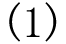 会社又は事務所名会社又は事務所名職務内容職務内容期間期間期間年数(年)年数計(年)５　　実務経歴５　　実務経歴　　職務経歴５　　実務経歴５　　実務経歴　　職務経歴５　　実務経歴５　　実務経歴　　職務経歴５　　実務経歴５　　実務経歴　　職務経歴５　　実務経歴５　　実務経歴　　職務経歴５　　実務経歴５　　実務経歴　　工事及び設計経歴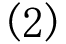 工事名工事名工事発注者名工事施行場所工事面積工事面積実務内容実務内容期間５　　実務経歴５　　実務経歴　　工事及び設計経歴５　　実務経歴５　　実務経歴　　工事及び設計経歴５　　実務経歴５　　実務経歴　　工事及び設計経歴５　　実務経歴５　　実務経歴　　工事及び設計経歴５　　実務経歴５　　実務経歴　　工事及び設計経歴